.[1-8]	2 Walks, Mambo Fwd, Step Back, ½ Turn, 1¼ Triple Turn[9-16]	Heel Ball Cross, Rock, Recover, Cross, ¼ Turn Rock, Recover, Walk Back X2, ½ Turn Step Fwd[17-24]	Large Step Forward, Drag, Cross-Out-Out X2 Traveling Back, Step Fwd, ¾ Turn Sweep[25-32]	Step Fwd, ½ Turn, 2 Walks, Rock, Recover, Cross, Walk AroundHigher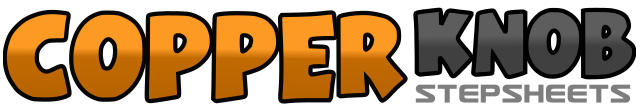 .......Count:32Wall:4Level:Beginner.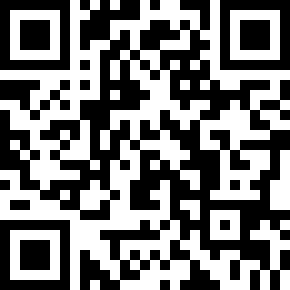 Choreographer:Matt Oakley (UK) & LeeAnne Oakley - January 2011Matt Oakley (UK) & LeeAnne Oakley - January 2011Matt Oakley (UK) & LeeAnne Oakley - January 2011Matt Oakley (UK) & LeeAnne Oakley - January 2011Matt Oakley (UK) & LeeAnne Oakley - January 2011.Music:Come On Get Higher - Matt NathansonCome On Get Higher - Matt NathansonCome On Get Higher - Matt NathansonCome On Get Higher - Matt NathansonCome On Get Higher - Matt Nathanson........1RF start to step forward&RF step down2LF step forward3RF rock forward&LF recover4RF step back5LF step back6RF ½ turn right step forward7LF step next to RF ¾ turn right&RF ¼ turn right step forward8LF ¼ turn right step side left (9:00)1RF with toe on floor tap heel diagonally right forward&RF step on ball closer to LF2LF cross over RF3RF rock side right&LF recover4RF cross over LF5LF ¼ turn left rock forward (6:00)6RF recover7LF step back8RF step back&LF ½ turn left step forward (12:00)1RF large step forward2LF drag to RF3LF cross over RF&RF step side and slightly back4LF step side and slightly back5RF cross over LF&LF step side and slightly back6RF step side and slightly back7LF step forward8LF ¾ turn left sweep RF back to front (3:00)1RF step forward2LF ½ turn left step forward (9:00)3RF step forward4LF step forward&RF rock side right and slightly foward5LF recover6RF cross over LF7LF 1/8 turn right step forward (10:30)&RF 3/8 turn right cross in front of LF (3:00)8LF step side left and slightly forward